ĐƠN ĐĂNG KÝ DỰ TUYỂN NGHIÊN CỨU SINH1. Họ và tên (viết chữ in hoa): ………………………………………….. 2. Giới tính:	3. Ngày sinh: …………………………… 4. Nơi sinh:	5. Nơi ở hiện nay:	6. Đối tượng dự thi:     Thí sinh tự do                                         Đang công tác  7. Cơ quan công tác hiện nay: 	Địa chỉ: …………………………………………………………………………………………8. Chuyên môn công tác:……………………….…………….  Chức vụ:	9. Văn bằng đại học: Ngành:………………Hệ………….……..Loại: ….…… Năm: 	Trường: 	10. Văn bằng cao học: Chuyên ngành:………………… Điểm trung bình khóa học: 	Trường: ……………………….……………………………………………….Năm: 	11. Số lượng bài báo khoa học đã công bố (nếu có) và bài copy kèm theo: 	12. Văn bằng/ chứng chỉ Tiếng Anh: …………….... Số điểm: …………..…..Ngày cấp: 	13. Ngành đăng ký dự thi:……………………………. Mã số: 	14. Chương trình đào tạo: Tiến sĩ                                  Tiến sĩ chất lượng quốc tế  15. Thời gian đào tạo:      03 năm                                                                04 năm   16. Địa chỉ liên hệ: 	Điện thoại: ………………………… E-mail: 		Tôi xin cam kết thực hiện các nghĩa vụ tài chính trong quá trình đào tạo theo quy định của Học viện Khoa học và Công nghệ./.						……….., ngày…………tháng………….năm….CỘNG HÒA XÃ HỘI CHỦ NGHĨA VIỆT NAMĐộc lập - Tự do - Hạnh phúcSƠ YẾU LÝ LỊCHHọ và tên: …………………..… …………………. …………………Ngày, tháng, năm sinh ……/……/………..  Nam/Nữ:………………Dân tộc: ………………….. Tôn giáo: ………………………………Nơi sinh: …………………………………………………………….Hộ khẩu thường trú: …………………………………………..……..Địa chỉ hiện nay: ……………………………………………….……Cơ quan công tác: ………………………………………….………..	Đã có bằng tốt nghiệp: 	Nơi cấp bằng: ……………………………. Ký ngày: ……/…....../	Ngày vào Đoàn TNCS Hồ Chí Minh: 	Ngày vào Đảng CSVN: 	Ngày vào biên chế Nhà nước (nếu có): 	Quá trình học tập, công tác của bản thân: (ghi rõ ngày, tháng, năm, làm gì, ở đâu?)Khen thưởng: 	Kỷ luật: 	Họ và tên Bố: …………………………………………. Năm sinh: 	Cơ quan công tác: 	Nghề nghiệp, chức vụ hiện nay: 	Tóm tắt những mốc chính trong quá trình công tác: 	Họ và tên Mẹ: …………………………………………. Năm sinh: 	Cơ quan công tác: 	Nghề nghiệp, chức vụ hiện nay: 	Tóm tắt những mốc chính trong quá trình công tác: 	Anh chị em ruột, vợ hoặc chồng, con (nếu có): (Ghi rõ Họ tên, ngày sinh, nghề nghiệp, nơi công tác, học tập của từng người)Lời cam đoan:Tôi xin cam đoan những lời khai trên là đúng sự thật, nếu sai tôi xin chịu hoàn toàn trách nhiệm trước pháp luật./.LÝ LỊCH KHOA HỌC LÝ LỊCH SƠ LƯỢC    Họ và tên:………………………………………………………..Giới tính: ………………..    Ngày, tháng, năm sinh:………/……/………Nơi sinh: ……………………………………...    Quê quán:…………………………………………………...........Dân tộc: …………………    Học vị cao nhất: ........................................ Năm, nơi công nhận học vị: ……....................…    Chức danh khoa học (GS, PGS...):………………..Năm công nhận, bổ nhiệm: …………….    Chức vụ:………………………………………………….     Đơn vị công tác (hiện tại hoặc trước khi nghỉ hưu):…………………………………….. ….    Chỗ ở riêng hoặc địa chỉ liên lạc:……………………………………………………………. II. QUÁ TRÌNH ĐÀO TẠOĐại học:    Ngành học:…………………………………………. ……Hệ đào tạo: ……………………..    Nơi đào tạo:……………………………………………….Năm tốt nghiệp: ………………..    Bằng đại học thứ hai:………… …………………………Ngành học:…………………….    Nơi đào tạo:………………………………………………..Năm tốt nghiệp: ……………….2. Sau đại học    - Bằng Thạc sĩ ngành: ………………………………………………………………..      Nơi đào tạo: ………………………………………………………………………………..       Ngày cấp bằng: …………………………………………………………………………….    - Bằng Tiến sĩ/Tiến sĩ khoa học ngành: …………………………………………….      Nơi đào tạo: ………………………………………………………………………………..      Ngày cấp bằng: ……………………………………………………………………………   - Tên đề tài luận án: …………………………………………………………………………3. Ngoại ngữ:     3.1……………….………... Mức độ sử dụng: ………………………………………………    3.2. ……………….……….. Mức độ sử dụng: ……………………………………………..    3.3. ……………….……….. Mức độ sử dụng: ……………………………………………..III. QUÁ TRÌNH CÔNG TÁC  IV. KẾT QUẢ NGHIÊN CỨU KHOA HỌCCác đề tài nghiên cứu khoa học đã tham gia:Các công trình khoa học (bài báo khoa học, báo cáo hội nghị khoa học, sách chuyên khảo…) đã công bố: (tên công trình, năm công bố, nơi công bố...)	…………, ngày … tháng … năm……Tôi xin cam đoan những lời khai trên là đúng sự thật nếu sai tôi xin chịu hoàn toàn trách nhiệm trước pháp luật.XÁC NHẬN CỦA CƠ QUAN CÔNG TÁC	               NGƯỜI KHAI             (Ký, ghi rõ họ tên, đóng dấu)	               (Ký, ghi rõ họ tên)                      TÊN CƠ QUAN 			          CỘNG HÒA XÃ HỘI CHỦ NGHĨA VIỆT NAM      Độc lập - Tự do - Hạnh phúcGIẤY XÁC NHẬN THÂM NIÊN CÔNG TÁC			Kính gửi:   Học viện Khoa học và Công nghệCăn cứ Thông báo tuyển sinh số ..../TB-HVKHVN ngày ..../..../20.... của Học viện Khoa học và Công nghệ,..........................................................................  xác nhận Ông/Bà: ................................................... sinh ngày:......................................... Công tác tại: (khoa, phòng, bộ môn............) ...........................................................Đã có thâm niên công tác trong ngành:...................................................................Từ ............../...............đến ............./...............Kính đề nghị Học viện tạo điều kiện để Ông/Bà.......................................được tham dự xét tuyển nghiên cứu sinh ngành..............................đợt .... năm 20....Xin trân trọng cảm ơn./.................., ngày...... tháng...........năm 20....   Xác nhận của cơ quan              					          (Ký, ghi rõ họ tên, đóng dấu)CỘNG HÒA XÃ HỘI CHỦ NGHĨA VIỆT NAM
Độc lập - Tự do - Hạnh phúc 
BẢN CAM ĐOAN Về việc sử dụng Chứng chỉ/văn bằng ngoại ngữ trong tuyển sinh đào tạo trình độ tiến sĩ tại Học viện Khoa học và Công nghệKính gửi: Học viện Khoa học và Công nghệHọ và tên: 	.. Năm sinh: 	Giới tính: ............................................................... Dân tộc: 	CMND/CCCD số: .............................nơi cấp ............................. cấp ngày 	Thường trú tại: .................................................................................................................Chỗ ở hiện nay: ................................................................................................................Cơ quan công tác: ............................................................................................................	         Chứng chỉ/ văn bằng ngoại ngữ sử dụng trong tuyển sinh đào tạo trình độ tiến sĩ:         Ngoại ngữ: …………………………………………………………………………         Văn bằng/Chứng chỉ: ………………………Cấp độ: ……………………………..         Nơi cấp:…………………………………………………………………………….         Ngày cấp:…………………………………...Số hiệu:……………..……………....Tôi xin cam đoan chứng chỉ/văn bằng ngoại ngữ tôi sử dụng trong tuyển sinh đào tạo trình độ tiến sĩ tại Học viện Khoa học và Công nghệ là đảm bảo đầy đủ giá trị pháp lý và đúng theo Quy chế tuyển sinh và đào tạo trình độ tiến sĩ của Bộ Giáo dục và Đào tạo cũng như của Học viện Khoa học và Công nghệ. Nếu sai tôi xin hoàn toàn chịu trách nhiệm trước pháp luật./.CỘNG HÒA XÃ HỘI CHỦ NGHĨA VIỆT NAMĐộc lập – Tự do – Hạnh phúcTHƯ GIỚI THIỆU THÍ SINH DỰ TUYỂN NGHIÊN CỨU SINHKính gửi:   Hội đồng tuyển sinh đào tạo trình độ tiến sĩ năm 20…   Học viện Khoa học và Công nghệTôi tên là: ……………………………………………………………………………….	Học hàm, học vị: ..........................................Năm công nhận:	Chuyên ngành: ………………………………………………………………………….	Chức vụ: ………………………………………………………………………………..	Đơn vị công tác:	Điện thoại: .............................. Email: …………………………………………………..Tôi đã có thời gian công tác, hoạt động chuyên môn với ông/bà:  ………………trong khoảng thời gian từ       /     /            đến      /      /          là người dự tuyển nghiên cứu sinh của Học viện Khoa học và Công nghệ.Tôi có những nhận xét và đánh giá về năng lực, phẩm chất của người dự tuyển như sau:Phẩm chất đạo đức:	Năng lực hoạt động chuyên môn:	Phương pháp làm việc:	Khả năng nghiên cứu:	Khả năng làm việc theo nhóm:	Điểm mạnh và yếu của người dự tuyển:	Triển vọng phát triển về chuyên môn:	Những nhận xét khác và mức độ ủng hộ, giới thiệu người dự tuyển làm NCS:Tôi xin cam đoan những nhận xét và đánh giá về năng lực, phẩm chất của người dự tuyển nghiên cứu sinh là hoàn toàn trung thực và khách quan. Xin trân trọng giới thiệu .............................................với Học viện để đăng ký dự tuyển nghiên cứu sinh đợt ....năm 20....Xin chân thành cảm ơn./............, ngày........tháng.......năm  20....Người giới thiệu                                                                                               (Ký, ghi rõ họ tên)1. Đặt vấn đề: Nêu lý do chọn đề tài, tính cấp thiết, tính mới của vấn đề nghiên cứu, ý nghĩa khoa học và thực tiễn.2. Tổng quan vấn đề nghiên cứu: Người dự tuyển tổng hợp các nghiên cứu đã thực hiện trong và ngoài nước có liên quan đến vấn đề nghiên cứu, qua đó cần phân tích, bình luận về kết quả và những hạn chế/khoảng trống của các nghiên cứu đó để làm nổi bật tính cấp thiết và tính khả thi của đề tài dự tuyển. Trong đó, người dự tuyển cần nêu rõ những quan điểm và phương pháp giải quyết riêng của mình.Mục tiêu nghiên cứu: Mục tiêu mô tả những gì sẽ làm, làm thế nào để thực hiện và những kết quả gì được mong đợi. 4. Nội dung nghiên cứu: Nội dung nghiên cứu: nội dung phải dựa trên mục tiêu nghiên cứu, toàn bộ nội dung nghiên cứu của đề tài là giải quyết các mục tiêu đề ra.5. Đối tượng và phương pháp nghiên cứu:- Đối tượng nghiên cứu: là đối tượng mà đề tài dự kiến nghiên cứu, trong đó cần nêu rõ phạm vi và giới hạn của đề tài, của đối tượng nghiên cứu (có thể đưa giới hạn đề tài vào cuối của mục 9)- Phương pháp nghiên cứu: Tác giả cần nêu rõ từng phương pháp mà đề tài sẽ áp dụng để đảm bảo đạt được mục tiêu – nội dung đã đề ra của đề tài, các phương pháp bố trí thí nghiệm, thu tập số liệu, xử lí số liệu, v.v. Các phương pháp nghiên cứu trình bày theo từng nội dung nghiên cứu.6. Dự kiến kết quả đạt được7. Ý nghĩa khoa học và thực tiễn8. Danh mục tài liệu tham khảo mà người dự tuyển đã cập nhật làm cơ sở đề xuất đề tài tiến sĩ: Tài liệu tham khảo xếp theo thứ tự xuất hiện trong luận án, được đánh số từ [1] cho đến kết thúc.9. Những nghiên cứu/công việc liên quan đã thực hiện của người dự tuyển:Nêu các nghiên cứu (đề tài, nhiệm vụ, v.v.) của người dự tuyển đã thực hiện có liên quan đến đề tài luận án dự kiến thực hiện; kinh nghiệm của người dự tuyển và tính khả thi của đề tài luận án.10. Kế hoạch học tập, nghiên cứu toàn khóa   KẾ HOẠCH HỌC TẬP, NGHIÊN CỨU TOÀN KHÓA CỦA NGHIÊN CỨU SINHCơ sở đào tạo: ………………………………………………………………………….Họ và tên nghiên cứu sinh:……………………………………………………………...Tên đề tài:………………………………………………………………………………Ngành đào tạo:…………………………………………………………………………Mã ngành đào tạo:……………………………………………………………………..(Người dự tuyển cần xây dựng chi tiết Kế hoạch học tập, nghiên cứu toàn khóa của nghiên cứu sinh theo bảng hướng dẫn trên)Lưu ý: * Tổng số tín chỉ chương trình đào tạo trình độ tiến sĩ của Học viện Khoa học và Công nghệ là 90 tín chỉ, trong đó:		- Học phần bắt buộc: 6 tín chỉ		- Học phần lựa chọn: 2 tín chỉ		- 03 Chuyên đề tiến sĩ: 6 tín chỉ 		- 01 Tiểu luận tổng quan: 2 tín chỉ		- Nghiên cứu khoa học và luận án tiến sĩ: 74 tín chỉ	* Đối với nghiên cứu sinh học từ trình độ Đại học, tổng số tín chỉ chương trình đào tạo tiến sĩ là 120 tín chỉ, trong đó ngoài 90 tín chỉ nêu trên, NCS phải học thêm tối thiểu 30 tín chỉ trong chương trình đào tạo trình độ Thạc sĩ. 	* Trong 18 tháng kể từ ngày được công nhận NCS, NCS phải hoàn thành việc học bổ sung kiến thức và tối đa 2/3 thời gian hoàn thành các học phần tiến sĩ, các chuyên đề tiến sĩ và tiểu luận tổng quan.11. Người hướng dẫn dự kiến:- Người hướng dẫn chính: + Họ và tên: ……………………………………………………………………+ Học hàm, học vị: ………………………………………………………………+ Chuyên ngành đào tạo:…………………………………………………………+ Cơ quan công tác: ………………………………………………………………+ Điện thoại:	…………………………………Email:…………………………...               - Người hướng dẫn phụ: + Họ và tên: ………………………………………………………………………+ Học hàm, học vị: ………………………………………………………………+ Chuyên ngành đào tạo:…………………………………………………………+ Cơ quan công tác: ………………………………………………………………+ Điện thoại:	…………………………………Email:…………………………...               12. Địa điểm thực hiện đề tài13. Nguồn kinh phí dự kiến thực hiện đề tài…….., ngày…...tháng ……năm 20….         LÝ LỊCH KHOA HỌC CỦA GIẢNG VIÊNI. LÝ LỊCH SƠ LƯỢC    Họ và tên:……………………………………………… Giới tính: ….……………....    Ngày, tháng, năm sinh:………………. ………………  Nơi sinh: …………………..    Quê quán:……………………………………………….Dân tộc: …………………...    Học vị cao nhất:…………………………………………Năm công nhận:…………..    Nơi công nhận học vị: ………………………………………………………………..    Nước công nhận học vị: ………………………………………………………………   Chức danh khoa học PGS, GS:  Ngành: ……….………. Chuyên ngành: …………...   Năm công nhận, bổ nhiệm PGS: ……...………………………………………………   Năm công nhận, bổ nhiệm GS: ……………………………………………………….   Chức vụ (hiện tại hoặc trước khi nghỉ hưu):……………………………………..........   Đơn vị công tác (hiện tại hoặc trước khi nghỉ hưu): 	   Địa chỉ liên lạc: 	   Điện thoại liên hệ: 	CQ: 	NR: 	Fax: 	DĐ:    E-mail: 		II. QUÁ TRÌNH ĐÀO TẠO1. Đại học:    Hệ đào tạo: ……………………………………………………………………….	.    Nơi đào tạo: ……………………………………………………………………….    Ngành học: ……………………………………………………………………….	    Nước đào tạo:…………………………	Năm tốt nghiệp: …………………..    Bằng đại học 2: ………………………..	Năm tốt nghiệp: ………………….2. Sau đại học   - Thạc sĩ ngành/chuyên ngành: ………………………Năm cấp bằng: ……………      Nơi đào tạo: ………………………………………………………………………   - Tiến sĩ ngành:…………………………………. Năm cấp bằng: …………………      Nơi đào tạo: ……………………………………………………………………….   - Tên luận án: ………………………………………………………………………..3. Ngoại ngữ:     3.1. ………………………………………...Mức độ sử dụng: ……………..………    3.2. ………………………………………...Mức độ sử dụng: …………………….    3.2. ………………………………………...Mức độ sử dụng: ……………..………III. QUÁ TRÌNH CÔNG TÁC CHUYÊN MÔNIV. KẾT QUẢ NGHIÊN CỨU KHOA HỌC VÀ ĐÀO TẠO1. Bài báo khoa học/báo cáo hội nghị khoa học là tác giả chính (*)2. Sách đã xuất bảnTổng số điểm công trình khoa học (Bảng 1+Bảng 2): …. điểm3. Sở hữu trí tuệ4. Số nghiên cứu sinh, học viên cao học đã và đang hướng dẫn:5. Thời gian bắt đầu tham gia giảng dạy/hướng dẫn từ trình độ đại học: bắt đầu từ …tháng/năm…..đến tháng/năm……6. Lĩnh vực nghiên cứu và các hướng nghiên cứu dành cho NCS:- Lĩnh vực nghiên cứu chính:……………………………………………………………- Các hướng nghiên cứu dành cho NCS: …………………, ngày … tháng … năm……Tôi xin cam đoan những lời khai trên là đúng sự thật nếu sai tôi xin chịu hoàn toàn trách nhiệm trước pháp luật.Xác nhận của cơ quan công tác 	         Người khai ký tên	            (Ký, ghi rõ họ tên)* Ghi chú: Người hướng dẫn chỉ kê các công trình khoa học trong thời gian 05 năm trở lại đây.Người hướng dẫn chưa có chức danh GS/PGS phải có thời gian giảng dạy hoặc hướng dẫn tốt nghiệp trình độ đại học, thạc sĩ, tiến sĩ từ 01 năm (12 tháng) trở lên kể từ khi có bằng tiến sĩ.Người hướng dẫn chính/hướng dẫn độc lập: Là tác giả chính (tác giả đứng tên đầu hoặc tác giả liên hệ) của báo cáo hội nghị khoa học, bài báo khoa học được công bố trong các ấn phẩm thuộc danh mục WoS/Scopus hoặc chương sách tham khảo do các nhà xuất bản quốc tế có uy tín phát hành, hoặc bài báo đăng trên các tạp chí khoa học trong nước được Hội đồng Giáo sư nhà nước quy định khung điểm đánh giá tới 0,75 điểm trở lên, hoặc sách chuyên khảo do các nhà xuất bản có uy tín trong nước và quốc tế phát hành; các công bố phải đạt tổng điểm từ 4,0 điểm trở lên tính theo điểm tối đa do Hội đồng Giáo sư nhà nước quy định cho mỗi loại công trình (không chia điểm khi có đồng tác giả); hoặcHoặc là tác giả hoặc đồng tác giả của ít nhất 01 kết quả nghiên cứu, ứng dụng khoa học, công nghệ đã đăng ký và được cấp bằng độc quyền sáng chế hoặc giải pháp hữu ích quốc gia hoặc quốc tế.Người hướng dẫn phụ chưa có chức danh GS/PGS phải đáp ứng yêu cầu sau: là tác giả chính của 02 bài báo, báo cáo khoa học trong các ấn phẩm được tính đến 0,75 điểm trở lên theo điểm tối đa do Hội đồng Giáo sư nhà nước quy định; hoặc là tác giả hoặc đồng tác giả của 01 sách chuyên khảo do các nhà xuất bản trong nước và quốc tế phát hành hoặc của 01 chương sách tham khảo do các nhà xuất bản quốc tế phát hành.VIỆN HÀN LÂM KHOA HỌC VÀ CÔNG NGHỆ VNHỌC VIỆN KHOA HỌC VÀ CÔNG NGHỆCỘNG HÒA XÃ HỘI CHỦ NGHĨA VIỆT NAMĐộc lập - Tự do - Hạnh phúcXác nhận của cơ quan công tác(Không yêu cầu xác nhận nếu là thí sinh tự do)Người đăng kí(Ký và ghi rõ họ tên)XÁC NHẬN CỦA UBND PHƯỜNG (XÃ)(Ký và ghi rõ họ tên)NGƯỜI KHAI(Ký và ghi rõ họ tên)CƠ QUAN CHỦ QUẢN ...CƠ QUAN CÔNG TÁC ...CỘNG HÒA XÃ HỘI CHỦ NGHĨA VIỆT NAMĐộc lập – Tự do – Hạnh phúcĐiện thoại liên hệ: CQ: …………………….NR: ………………………….Fax: …………………….DĐ: ………………………….E-mail: …………………Thời gian Nơi công tác Công việc đảm nhiệm TTTên đề tài nghiên cứu/ Lĩnh vực ứng dụngNăm hoàn thànhĐề tài cấp (NN, Bộ, ngành, trường)Trách nhiệm tham gia trong đề tài........., ngày.......tháng ......năm.......Người cam đoan(ký, ghi rõ họ tên)VIỆN HÀN LÂM KHOA HỌC VÀ CÔNG NGHỆ VIỆT NAMHỌC VIỆN KHOA HỌC VÀ CÔNG NGHỆ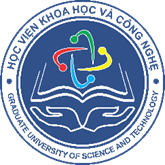 ĐỀ CƯƠNGDỰ TUYỂN TRÌNH ĐỘ TIẾN SĨĐỢT…..NĂM……..                     TÊN ĐỀ TÀI…………                                           Tên người dự tuyển: NGUYỄN VĂN A                                           Cơ quan công tác: ……………………………….Hà Nội, tháng …/20....VIỆN HÀN LÂM KHOA HỌC VÀ CÔNG NGHỆ VIỆT NAMHỌC VIỆN KHOA HỌC VÀ CÔNG NGHỆĐỀ CƯƠNGDỰ TUYỂN ĐÀO TẠO TRÌNH ĐỘ TIẾN SĨ CHẤT LƯỢNG QUỐC TẾ ĐỢT ....NĂM……..               TÊN ĐỀ TÀI ………………………………………..                                  Ngành:……………………………..                                  Mã số:……………………………...                                       Tên người dự tuyển: NGUYỄN VĂN A                                       Cơ quan công tác: ……………………………….                                                 Hà Nội, tháng …/20....Năm họcNội dung học tập, nghiên cứuKhối lượng học tập, nghiên cứu đăng kýKết quả dự kiếnNăm thứ 1Các học phần về chuyên môn bổ sung (nếu có)10 - 12 tín chỉChứng nhận kết thúc học phầnCác học phần tiến sĩ08 tín chỉChứng nhận kết thúc học phầnThực hiện nội dung 1 của Luận án10 -12 tín chỉBáo cáo kết quả và công bố Năm thứ 2Tên chuyên đề tiến sĩ và tên tiểu luận tổng quan08 tín chỉChứng nhận kết thúc học phầnThực hiện nội dung 2 của Luận ánđến 22 tín chỉBáo cáo kết quả và công bố Năm thứ 3Thực hiện nội dung 3 của Luận ánđến 30 tín chỉBáo cáo kết quả và công bốNăm thứ 4Thực hiện nội dung 4 của Luận ánSố tín chỉ còn lại của chương trình 04 nămBáo cáo kết quả và công bốXác nhận của người hướng dẫn(nếu có 02 người hướng dẫn cần xin cả 2 chữ ký)Người dự tuyển(Ký, ghi rõ họ tên)CƠ QUAN CHỦ QUẢN ...CƠ QUAN CÔNG TÁC ...CỘNG HÒA XÃ HỘI CHỦ NGHĨA VIỆT NAMĐộc lập - Tự do - Hạnh phúcThời gian Nơi công tác Công việc đảm nhiệm TTTên bài báo khoa học/báo cáo hội nghị khoa học Tên các tác giảTên tạp chí, 
kỷ yếuTập, số, trangTháng, năm công bốĐiểm công trìnhI. Tạp chí/kỷ yếu thuộc danh mục Web of Science (gửi kèm bản sao toàn văn các bài báo/báo cáo)I. Tạp chí/kỷ yếu thuộc danh mục Web of Science (gửi kèm bản sao toàn văn các bài báo/báo cáo)I. Tạp chí/kỷ yếu thuộc danh mục Web of Science (gửi kèm bản sao toàn văn các bài báo/báo cáo)I. Tạp chí/kỷ yếu thuộc danh mục Web of Science (gửi kèm bản sao toàn văn các bài báo/báo cáo)I. Tạp chí/kỷ yếu thuộc danh mục Web of Science (gửi kèm bản sao toàn văn các bài báo/báo cáo)I. Tạp chí/kỷ yếu thuộc danh mục Web of Science (gửi kèm bản sao toàn văn các bài báo/báo cáo)I. Tạp chí/kỷ yếu thuộc danh mục Web of Science (gửi kèm bản sao toàn văn các bài báo/báo cáo)…II. Tạp chí/kỷ yếu thuộc danh mục SCOPUS (gửi kèm bản sao toàn văn các bài báo/báo cáo)II. Tạp chí/kỷ yếu thuộc danh mục SCOPUS (gửi kèm bản sao toàn văn các bài báo/báo cáo)II. Tạp chí/kỷ yếu thuộc danh mục SCOPUS (gửi kèm bản sao toàn văn các bài báo/báo cáo)II. Tạp chí/kỷ yếu thuộc danh mục SCOPUS (gửi kèm bản sao toàn văn các bài báo/báo cáo)II. Tạp chí/kỷ yếu thuộc danh mục SCOPUS (gửi kèm bản sao toàn văn các bài báo/báo cáo)II. Tạp chí/kỷ yếu thuộc danh mục SCOPUS (gửi kèm bản sao toàn văn các bài báo/báo cáo)II. Tạp chí/kỷ yếu thuộc danh mục SCOPUS (gửi kèm bản sao toàn văn các bài báo/báo cáo)1. 2.3.…III. Tạp chí/kỷ yếu trong nước được Hội đồng Giáo sư nhà nước quy định khung điểm đánh giá tới 0,75 điểm trở lên (gửi kèm bản sao toàn văn các bài báo)III. Tạp chí/kỷ yếu trong nước được Hội đồng Giáo sư nhà nước quy định khung điểm đánh giá tới 0,75 điểm trở lên (gửi kèm bản sao toàn văn các bài báo)III. Tạp chí/kỷ yếu trong nước được Hội đồng Giáo sư nhà nước quy định khung điểm đánh giá tới 0,75 điểm trở lên (gửi kèm bản sao toàn văn các bài báo)III. Tạp chí/kỷ yếu trong nước được Hội đồng Giáo sư nhà nước quy định khung điểm đánh giá tới 0,75 điểm trở lên (gửi kèm bản sao toàn văn các bài báo)III. Tạp chí/kỷ yếu trong nước được Hội đồng Giáo sư nhà nước quy định khung điểm đánh giá tới 0,75 điểm trở lên (gửi kèm bản sao toàn văn các bài báo)III. Tạp chí/kỷ yếu trong nước được Hội đồng Giáo sư nhà nước quy định khung điểm đánh giá tới 0,75 điểm trở lên (gửi kèm bản sao toàn văn các bài báo)III. Tạp chí/kỷ yếu trong nước được Hội đồng Giáo sư nhà nước quy định khung điểm đánh giá tới 0,75 điểm trở lên (gửi kèm bản sao toàn văn các bài báo)1.2.3.…Tổng cộngTổng cộngTổng cộngTổng cộngTổng cộngTổng cộngTTTên sách/Chương sáchTên các tác giảNhà xuất bảnTháng, năm xuất bảnSố trangĐiểm công trìnhI. Chuyên khảo trong nướcI. Chuyên khảo trong nướcI. Chuyên khảo trong nướcI. Chuyên khảo trong nướcI. Chuyên khảo trong nướcI. Chuyên khảo trong nướcI. Chuyên khảo trong nước…II. Chuyên khảo quốc tếII. Chuyên khảo quốc tếII. Chuyên khảo quốc tếII. Chuyên khảo quốc tếII. Chuyên khảo quốc tếII. Chuyên khảo quốc tếII. Chuyên khảo quốc tế1.2.…III. Tham khảo quốc tếIII. Tham khảo quốc tếIII. Tham khảo quốc tếIII. Tham khảo quốc tếIII. Tham khảo quốc tếIII. Tham khảo quốc tếIII. Tham khảo quốc tế1.2.…Tổng cộngTổng cộngTổng cộngTổng cộngTổng cộngTổng cộngSTTTên bằng, giấy chứng nhậnTên tác giảLoại hìnhLoại hìnhLoại hìnhLoại hìnhĐược cấp bằng sở hữu trí tuệĐược cấp bằng sở hữu trí tuệĐược cấp bằng sở hữu trí tuệSTTTên bằng, giấy chứng nhậnTên tác giảSáng chếGiải pháp hữu íchNhãn hiệu hàng hóaKiểu dáng công nghiệpCơ quan cấpNgày cấpSố bằng,  giấy chứng nhận…STTNghiên cứu sinh,học viên cao họcTình trạngSố lượng1Nghiên cứu sinhĐã bảo vệ thành công LATS….. người1Nghiên cứu sinhĐang hướng dẫn…. người2Học viên cao họcĐã bảo vệ thành công LVThS….. người2Học viên cao họcĐang hướng dẫn….. người